 ÜBERSICHTSPROTOKOLL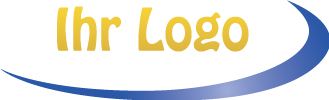 TEILNEHMER:Für eine Smartsheet Vorlage hier klickenDATUM:Donnerstag, 3. März 2016UHRZEIT:10:30 UhrORT:Konferenzraum BINITIATOR: MOCREAT:Anne Weber HudsonPROTOKOLL TAKER:Greta EllnerMODERATION:Anne WeberZEITNEHMER:Felix JürgensTITEL/ZIEL: MEETING:[Geben Sie hier Ihren Text ein][Geben Sie hier Ihren Text ein][Geben Sie hier Ihren Text ein][Name][Name][Name][Name][Name][Name][Name][Name][Name][Name][Name][Name]TAGESORDNUNG TAGESORDNUNG PRÄSENTIERT VONVORGESEHENE ZEIT1.TOP 1Felix Jürgens15 Min.2.3.4.BESCHLÜSSEBESCHLÜSSEBESCHLÜSSEBESCHLÜSSE1.Beschluss 1Beschluss 1Beschluss 12.3.4.NEUE AKTIONENNEUE AKTIONENHANDLUNGSBEDARF SEITENSHANDLUNGSBEDARF BIS1.Neue Aktion 1Felix Jürgens 22. April 2016; 13:00 Uhr2.3.4.NOTIZENNOTIZENNOTIZENNOTIZEN[Geben Sie hier Ihren Text ein][Geben Sie hier Ihren Text ein][Geben Sie hier Ihren Text ein][Geben Sie hier Ihren Text ein]EINGEREICHT:Anne WeberFREIGEGEBEN: VON:Greta Ellner